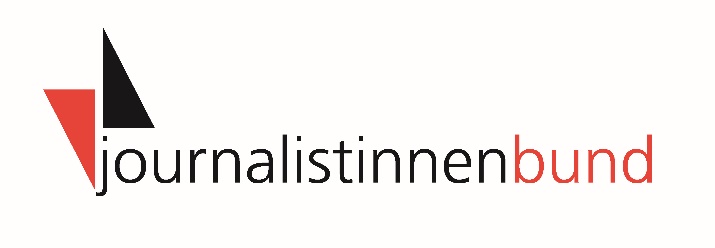 ANMELDEFORMULAR Marlies Hesse Nachwuchspreis 2021Persönliche DatenName:................................................. Vorname:........................................................................................................................................Adresse:..........................................................................................................................................Fon:.................................................................................................................................................E-Mail:........................................Website........................................................................................Geburtstag:.....................................................................................................................................Derzeitige berufliche Position: ........................................................................................................Bitte einen tabellarischen Lebenslauf beilegenAngaben zum WettbewerbsbeitragTitel:.........................................................................................................................................Erstmals veröffentlicht   am………………….          im  Medium:……………………………………………………………………Kategorie (Politik/ Wissenschaft/ Wirtschaft/ Feuilleton/ Unterhaltung o.a.): ........................................................................................................................................................................................................Länge / Dauer / Umfang………………………………………………………………………………………………………….Welchem Genre ordnen Sie den Beitrag zu……………………………………………………………………………..Falls zutreffend: Vorgeschlagen von wem: ...............................................................................Worum geht es in Ihrem Beitrag? Bitte maximal in zwei-drei Sätzen, eine Logline: ..............................................................................................................................................................................................................................................................................................................................................................................................................................................................................................................................................................................................................................Welches Kriterium / Welche Kriterien des Marlies-Hesse-Nachwuchspreises sehen Sie in Ihrem Beitrag erfüllt?...........................................................................................................................................................................................................................................................................................................................................................................................................................................................................................................................................................................................................................................................................................................................................................................................................................................................................................................................................................Ort und Datum.................................................................................................................................Unterschrift: ....................................................................................................................................Bitte senden Sie Ihre Bewerbung in digitaler Form an: geschaeftsstelle@journalistinnen.de.Falls Ihr Beitrag mehr als 5MB hat, senden Sie uns bitte einen entsprechenden Link.Anlagen (bitte in digitaler Form)WettbewerbsbeitragAnmeldebogenAktueller Lebenslauf